„Az önkormányzati képviselő a település   	egészéért vállalt felelősséggel képviseli    	 a választóinak az érdekeit.”(Mötv.32.§(1) bek.)MEGHÍVÓŐcsény Község Önkormányzata Képviselő-testülete rendkívüli ülését 2017. január 5. (csütörtök) 1800 óráraösszehívom.Az ülés helye: Őcsényi Közös Önkormányzati Hivatal tanácstermeNAPIRENDDöntés pályázat kiírásáról felnőtt háziorvosi munkakör betöltéséreElőadó: Fülöp János polgármesterDöntés az Őcsényi Református Egyházközség kérelmérőlElőadó: Fülöp János polgármesterDöntés az Őcsény Községért Közalapítvány anyagi támogatásának jóváhagyásárólElőadó: Fülöp János polgármesterEgyebekA napirendi pontok fontosságára való tekintettel megjelenésére feltétlenül számítok!Őcsény, 2017. január 3.Fülöp Jánospolgármester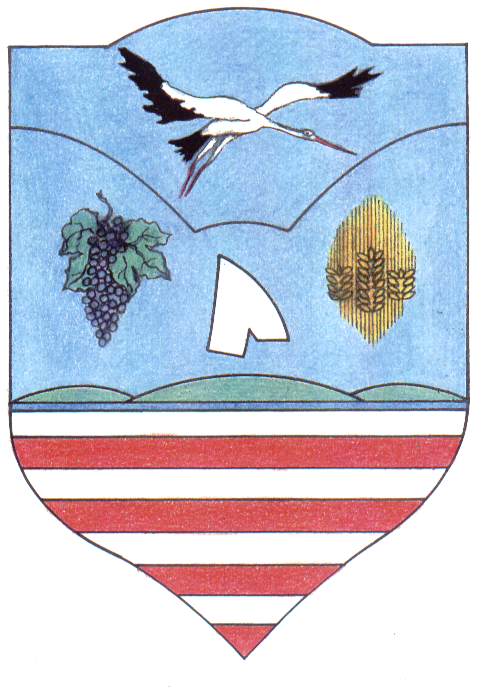 